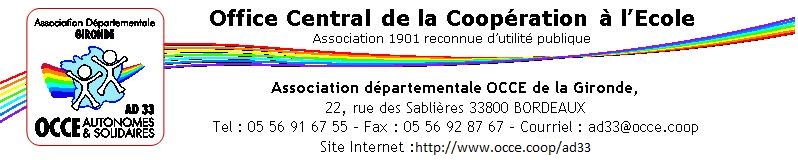 V 7VALISEJeux coopératifsNom du jeuPhotoContenuLe trésor des lutins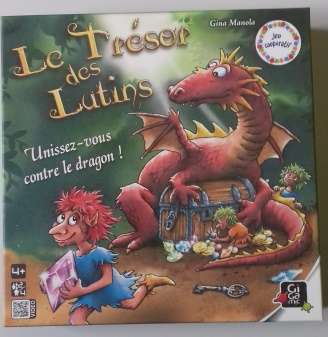 27 tuiles « chemin »10 tuiles « dragon »4 jetons clé2 dés spéciauxJeton sucreriesPlateau de jeuTrotte-Quenotte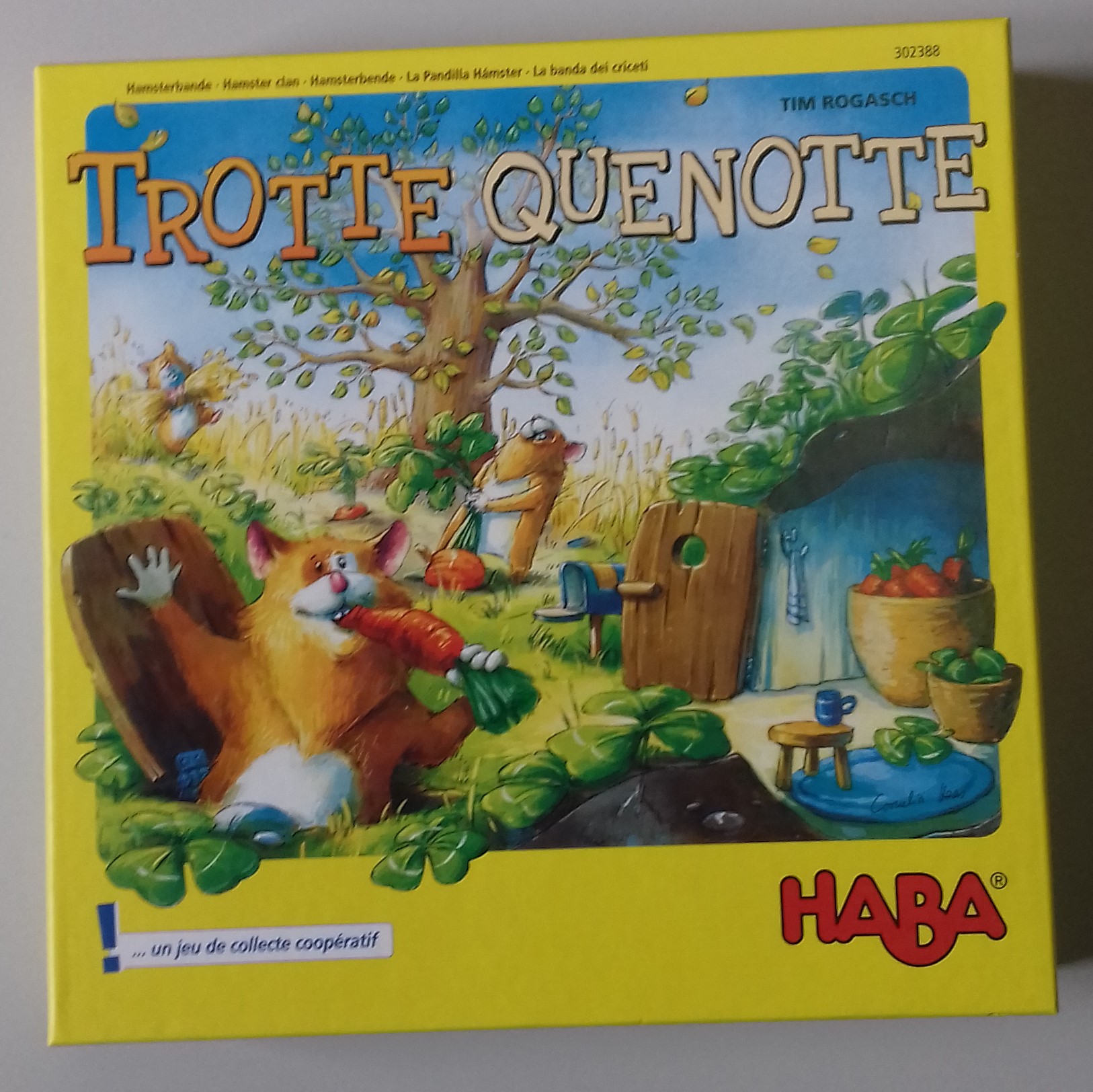 4 hamsters1 hérisson1 dé12 tuiles aliment (4 carottes, 4 trèfles, 4 épis de céréale)1 plateau de jeu avec 1 ascenseur1 roue1 wagonnet1 cabine14 feuilles d’arbre1 règle du jeuLe bal masqué des coccinelles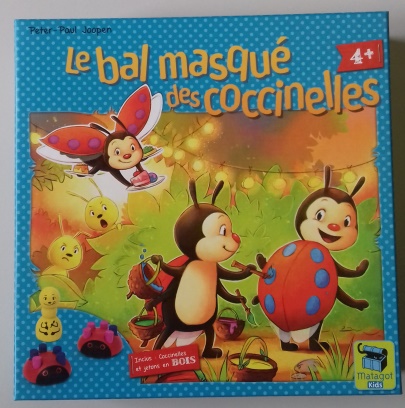 1 plateau de jeu doté d’une aiguille tournante8 coccinelles magnétiques ( 4 qui attirent et 4 qui repoussent)7 fourmis56 pions cylindriques de 8 couleurs différentes (40 serviront à former les taches des coccinelles et 2 pions supplémentaires par couleur)1 plateau « table dressée »Le cercle des fées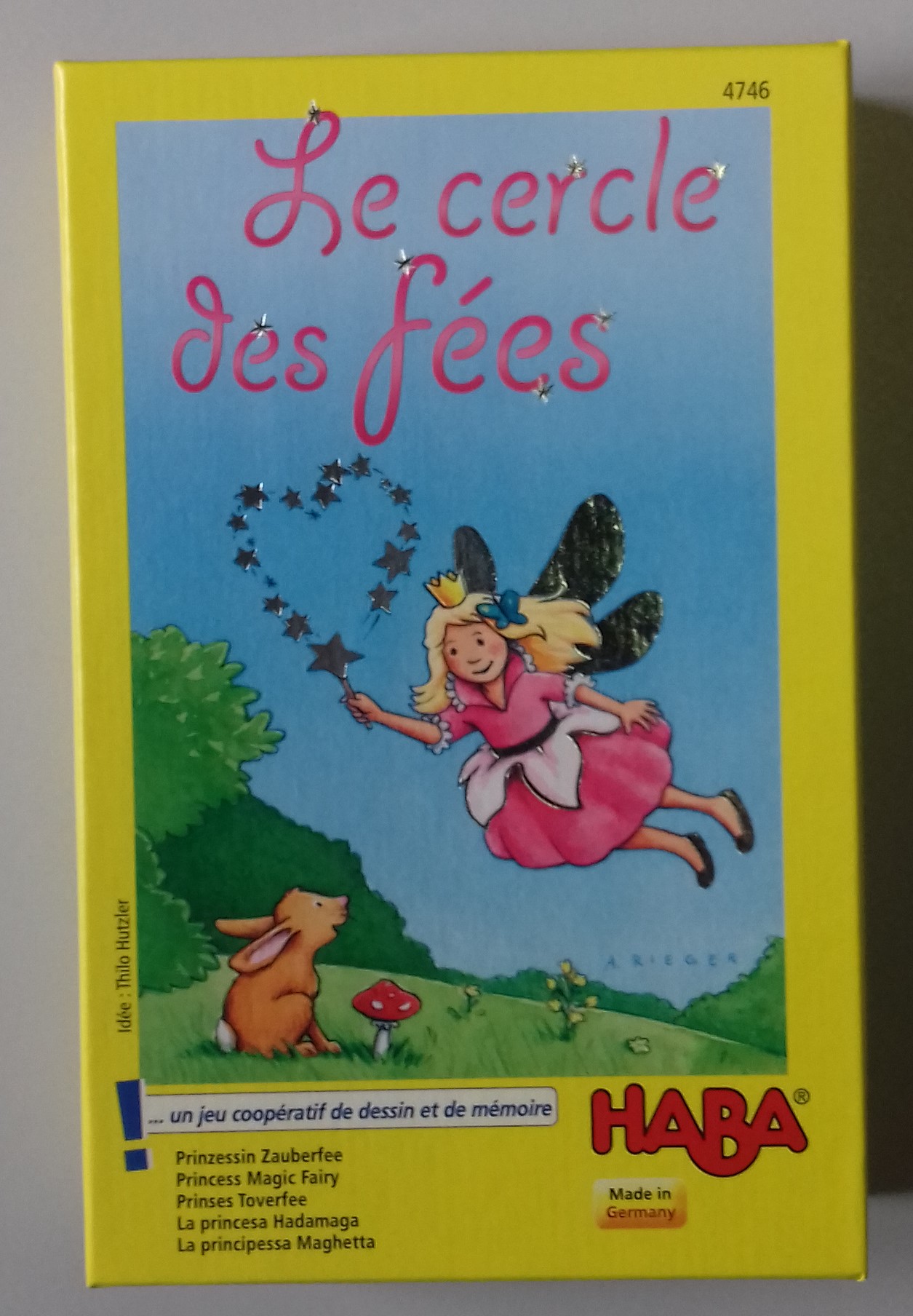 1 baguette magique5 plaquettes rondes ( 4 fées, 1 lutin)4 planchettes magiques32 cartes magiques (24 images magiques, 8 lutins)1 règle du jeuImagidés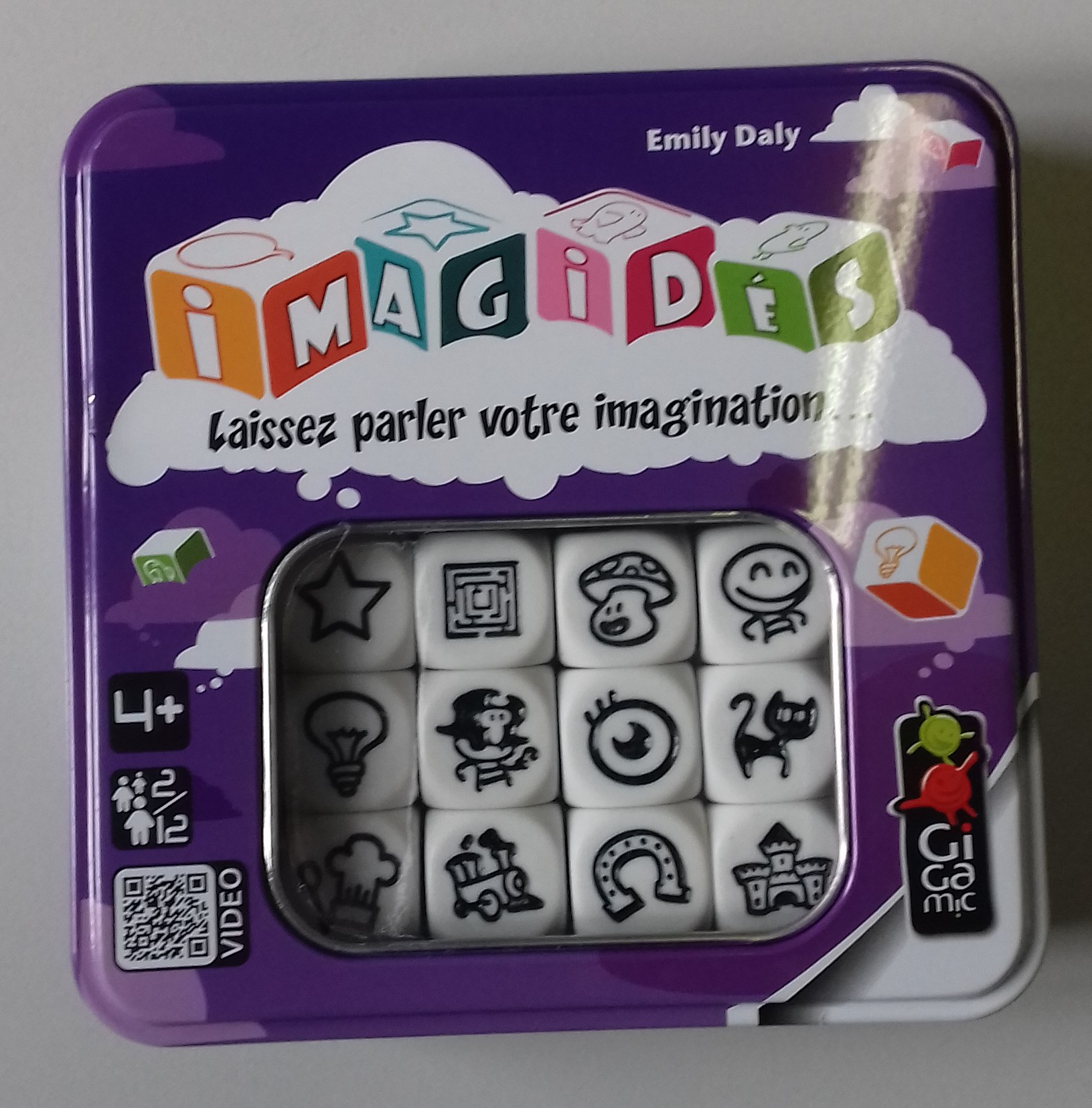 12 dés gravésAu loup !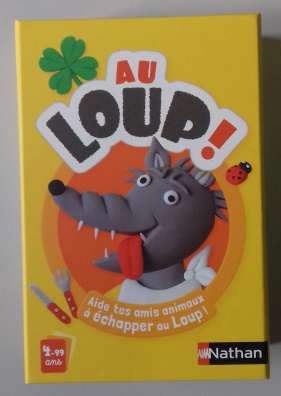 54 cartesGrue coopérative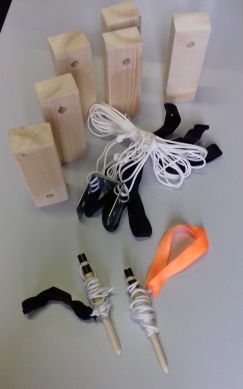 6 pièces de bois2 aiguilles de fixation1 « grue »Bateau coopératif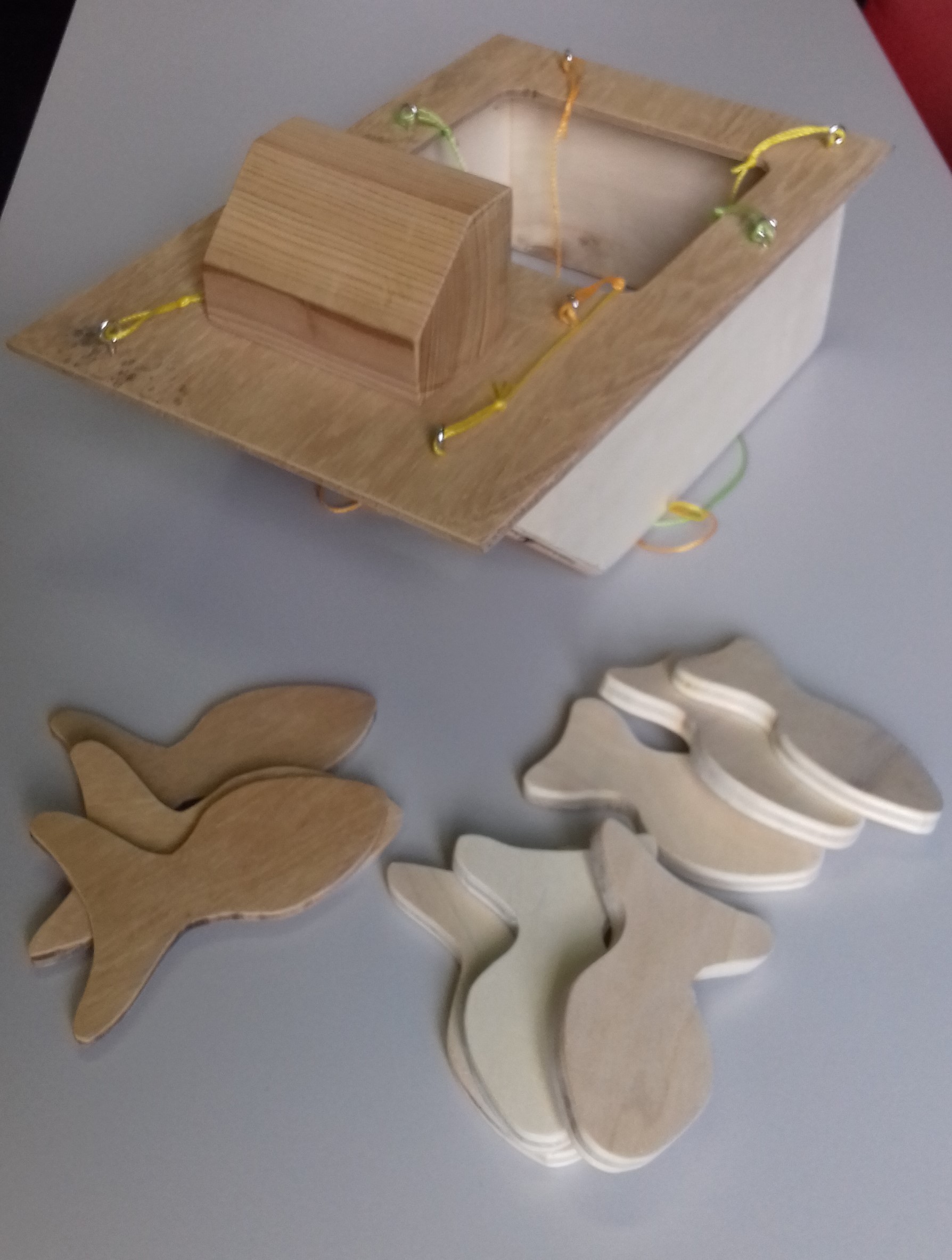 1 bateau avec 8 cordelettes9 poissons Baguettes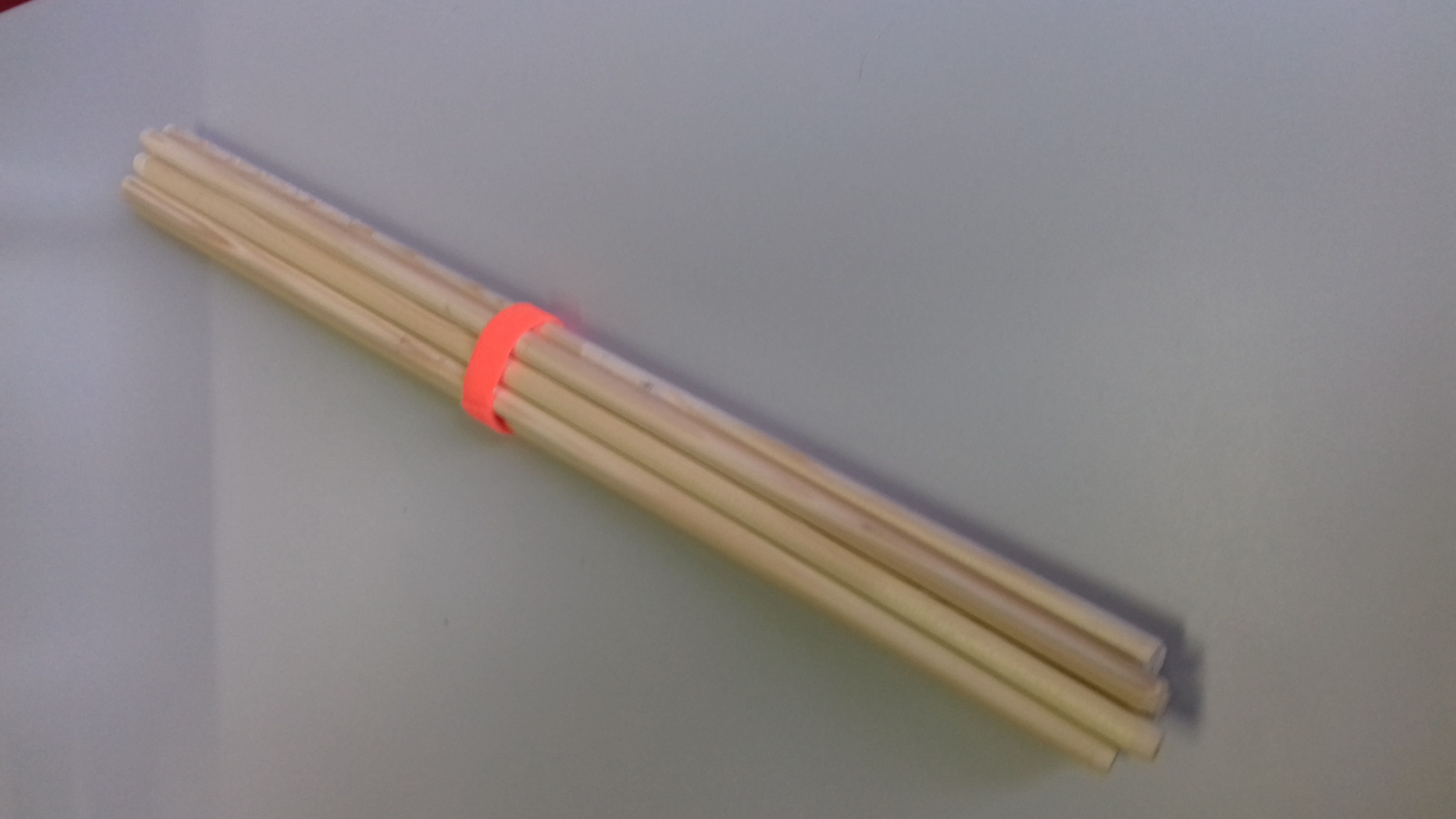 10 baguettes1 bande velcro